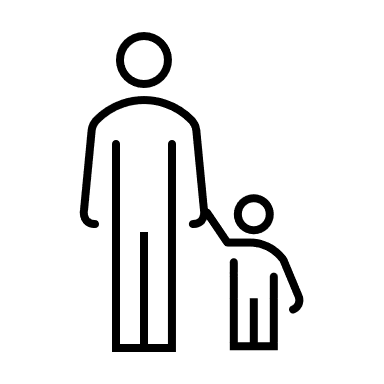 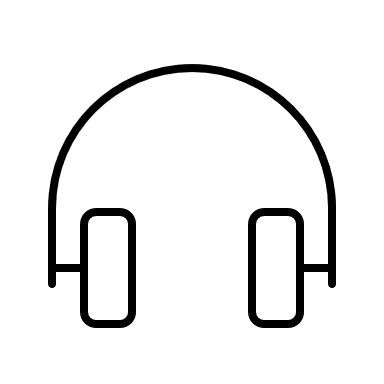 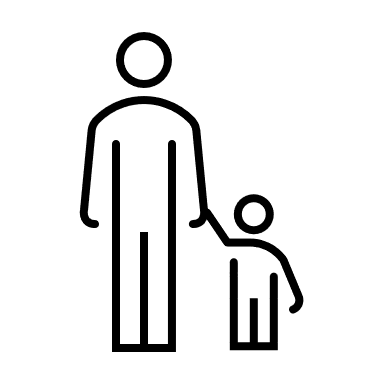 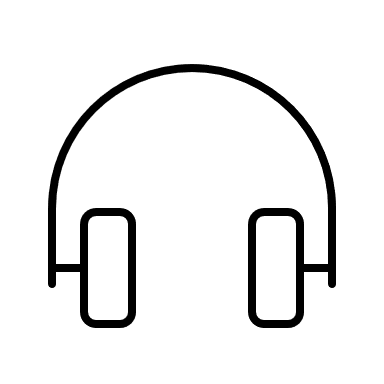 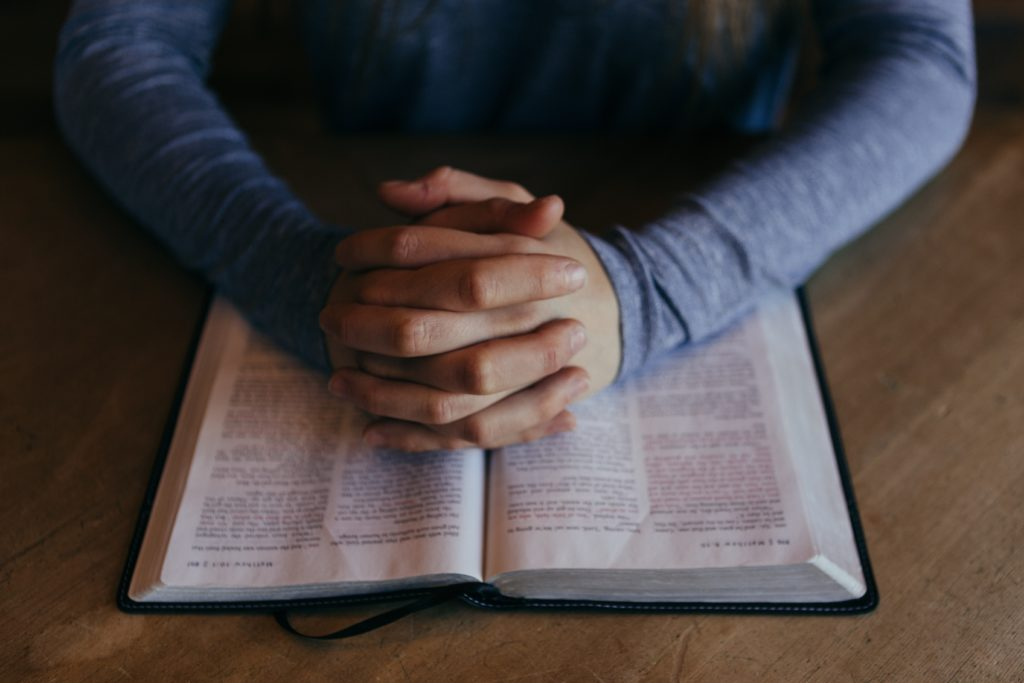 SuperBowl GatheringEveryone is invited to watch the big game at Church next Sunday (2/12). The party starts at 5pm. Bring a pizza, appetizer, snack, or dessert to share and your own beverage. Door prizes for the best jersey (any team) and the best Chiefs fan outfit and the best Eagles fan outfit. JESUS FORESHADOWED IN THE TABERNACLEThis year for Lent we will look at Exodus 25-40 and at parallel passages in the New Testament. God gave his people the Tabernacle, the sign of his presence and the guide for their worship and their relationship with him. But all of that was pointing to Jesus, who would bring those signs and symbols to fulfillment. For six Wednesdays everyone is invited to enjoy a meal together at 6 PM and then take part in the Lenten service at 7 PM. If you want to help provide and/or serve one of those meals, please sign-up at the Welcome Center. On Good Friday there will be no meal; the service will include Holy Communion.GIVING HEARTS DAY Giving Hearts Day is a 24-hour fundraising event for charities in North Dakota and Northwest Minnesota. Thanks to generous donors, gifts of $10 or more donated to Health Resources Center and other Christian charities on 2/9 will be matched up to $9,000. 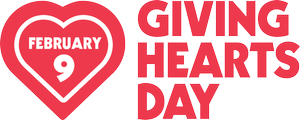 Visit www.givingheartsday.org for more information on how to give and to view a complete list of participating charities.